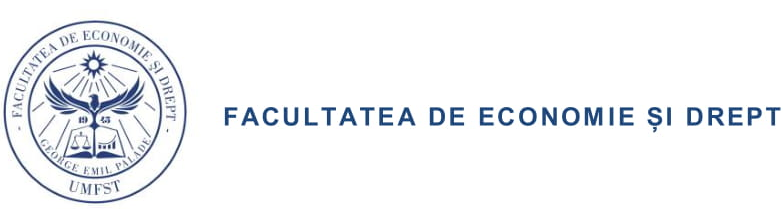 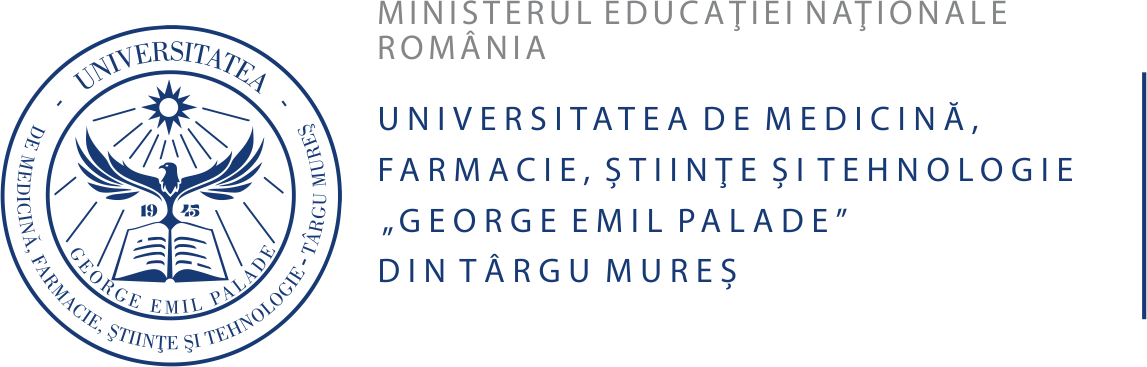 organizează cu prilejul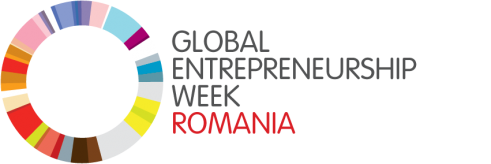 18-24 noiembrie 2019SERIA DE E VENIMENTEDRUMUL SPRE SUCCES ÎN ANTREPRENORIATFED, Str. Livezeni nr.69Marți, 19 noiembrie, ora 10, sala C35Comunicarea și stabilirea relațiilor în antreprenoriat Invitat: Luminița Core - Coach, Trainer, Speaker Personal&Business,    Certificat John Maxwell TeamResp. Prof. dr. habil. Emilia HermanMarți, 19 noiembrie, ora 17, sala C32Antreprenoriatul pentru o societate în schimbare Invitați: Cristina Manoilă și Ovidiu Maior - Manageri Balul Palatului Resp. Conf. dr. Mihaela KardosMiercuri, 20 noiembrie, ora 12, sala C19Business Model Canvas - o metodă inovativă de testare a ideilor de afaceri    	Resp. Lector dr. Lia Codrina ConțiuJoi, 21 noiembrie, ora 10, sala C36Inaugurarea TEAMcubator2 - Innovation Day by SAS UMFSTResp. Conf. dr. Liviu Ciucan-Rusu